Wyższa Szkoła Medyczna w Legnicy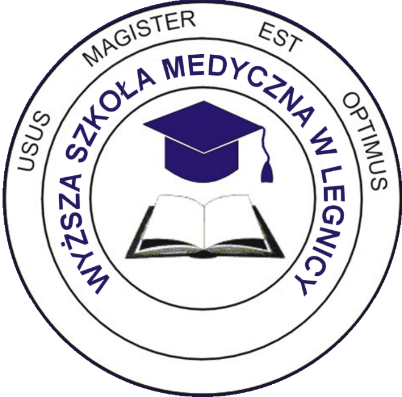 Planowanie zindywidualizowanej opieki pielęgniarskiej 
opartej na dowodach naukowych 
w Zaawansowanej praktyce pielęgniarskiej w chorobach onkologicznychPraca zaliczeniowa z praktyki zawodowej……………………………………………………..Imię i nazwisko studenta, nr albumuAneks do Zarządzenia Rektora Wyższej Szkoły Medycznej w Legnicy z dnia 6 maja 2020 roku w sprawie zmian w programie studiów na kierunku pielęgniarstwo, studia II stopnia o profilu praktycznym dotyczących praktyk zawodowych na podstawie art. 51 b ust. 1 pkt. 1 ustawy z dnia 20 lipca 2018 roku Prawo o szkolnictwie wyższym i nauce (Dz. U. z 2018 poz. 1668 z póżn. zm.) w związku z Rozporządzeniem Ministra Nauki i Szkolnictwa Wyższego z dnia 1 kwietnia 2020 r. zmieniającego Rozporządzenie Ministra Nauki i Szkolnictwa Wyższego w sprawie standardów kształcenia przygotowującego do wykonywania zawodu lekarza, lekarza dentysty, farmaceuty, pielęgniarki, położnej, diagnosty laboratoryjnego, fizjoterapeuty i ratownika medycznego (Dz.U. z 2020 r. poz. 581) oraz z Rozporządzeniem Ministra Nauki i Szkolnictwa Wyższego z dnia 18 maja 2020 r. zmieniającego Rozporządzenie Ministra Nauki i Szkolnictwa Wyższego w sprawie standardów kształcenia przygotowującego do wykonywania zawodu, lekarza, lekarza dentysty, farmaceuty, pielęgniarki, położnej, diagnosty laboratoryjnego, fizjoterapeuty i ratownika medycznego (Dz.U. z 2020 r. poz. 885), pielęgniarki, położnej, diagnosty laboratoryjnego, fizjoterapeuty i ratownika medycznego (Dz.U. z 2020 r. poz. 581)Legnica, 2020I Studium przypadku – opis sytuacji zdrowotnej pacjenta……………………………………………………………………………………………………………………………………………………………………………………………………………………………………………………………………………………………………………………………………………………………………………………………………………………………………………………………………………………………………………………………………………………………………………………………………………………………………………………………………………………………………………………………………………………………………………………………………………………………………………………………………………………………………………………………………………………………………………………………………………………………………………………………………………………………………………………………………………………………………………………………………………………………………………………………………………………………………………………………………………………………………………………………………………………………………………………………………………………………………………………………………………………………………………………………………………………………………………………………………………………………………………………………………………………………………………………………………………………………………………………………………………………………………………………………………………………………………………………………………………………………………………………………………………………………………………………………………………………………………………………………………………………………………………………………………………………………………………………………………………………………………………………………………………………………………………………………………………………………………………………………………………………………………………………………………………………………………………………………………………………………………………………………………………………………………………………………………………………………………………………………………………………………………………………………………………………………………………………………………………………………………………………………………………………………………………………………………………………………………………………………………………………………………………………………………………………………………………………………………………………………………………………………………………………………………………………………………………………………………………………………………………………………………………………………………………………………………………………………………………………………………………………………………………………………………………………………………………………………………………………………………………………………………………………………………………………………………………………………………………………………………………………………………………………………………………………………………………………………………………………………………………………………………………………………………………………………………………………………………………………………………………………………………………………………………………………………………………………………………………………………………………………………………………………………………………………………………………………………………………………………………………………………………………………………………………………………………………………………………………………………II Ocena kliniczna pacjentadiagnoza lekarska ………………………………………………………………………………………………………………………………………………………………………………………………………………………... określenie stopnia zaawansowania nowotworu (zaznaczyć X)T (tumor) T0 – brak dowodów na istnienie guza pierwotnegoTx – nie można ocenić ogniska pierwotnegoTis – rak in situ (taki, który nie mógł spowodować przerzutów)T1,  T2,  T3,  T4 – kolejne stopnie rozwoju pierwotnego ogniska nowotworuN (nodules) – obecność lub brak przerzutów do węzłów chłonnychNx – nie można ocenić przerzutów w węzłach chłonnych N0 – węzły chłonne bez przerzutówN1,  N2,  N3,  N4 – przerzuty do węzłów chłonnych, coraz odleglejszych od guza pierwotnegoM (metastases) – obecność lub nieobecność przerzutów odległychM0 – brak przerzutów odległych Mx – nie można ocenićM1,   M2- są przerzuty odległe
wykonane u pacjenta badania diagnostyczne (zaznaczyć X)morfologia krwi obwodowejpróby wątrobowe:  ASPAT,  ALAT,  bilirubina,  mocznik,  kreatynina, równowaga jonowa:  sód,  potas,  wapń;  poziom glukozy we krwiUSG tomografia komputerowa rezonans magnetycznypozytonowa tomografia emisyjna (PET)scyntygrafia inne ……………………………………………………………………………………………………………………………………………………………………………………………………aktualne dolegliwości występujące u pacjentacharakter i czas trwania objawów chorobowych…………………………………………………………………………………………..…………………………………………………………………………………………………………………………………………………………………………………………………………………………………………………………………przebyte choroby…………………………………………………………………………………………..…………………………………………………………………………………………………………………………………………………………………………………………………………………………………………………………………schorzenia występujące u najbliższych członków rodziny…………………………………………………………………………………………..………………………………………………………………………………….………………………………………………………………………………………………………………………………………………………………………………zastosowane metody leczenia chemioterapia doustna chemioterapia podskórna chemioterapia dożylnie kaniula dożylna  cewnik centralny port infuzyjnychemioterapia dokanałowaradioterapiazabieg operacyjny…………………………………………………………………………………………..………………………………………………………………………………………….. przyjmowane leki…………………………………………………………………………………………..…………………………………………………………………………………………..III Określenie deficytów i problemów pielęgnacyjnych pacjenta (zaznaczyć właściwe i opisać):uczucie duszności i osłabienia, zawroty głowy i omdlenia oraz uczucie silnego zmęczenia (niedokrwistość)…………………………………………………………………………………………..…………………………………………………………………………………………..zapalenie błony śluzowej jamy ustnej  …………………………………………………………………………………………..…………………………………………………………………………………………..utrata apetytu …………………………………………………………………………………………..…………………………………………………………………………………………..zaburzenia smaku…………………………………………………………………………………………..…………………………………………………………………………………………..nudności…………………………………………………………………………………………..…………………………………………………………………………………………..wymioty…………………………………………………………………………………………..…………………………………………………………………………………………..wyniszczenie nowotworowe prekacheksja (utrata masy ciała <5%)  kacheksja (ubytek masy ciała >5 % w ciągu ostatnich 6 miesięcy), kacheksja nowotworowa nieodwracalna (niski stan sprawności, przewidywany czas przeżycia <3 miesiące)
…………………………………………………………………………………………..…………………………………………………………………………………………..odczyn popromienny twarz,   szyja,  ramiona,  tułów,  kończynystopień nasilenia odczynu popromiennego I stopień – zaczerwienienie II stopień – złuszczanie na sucho III stopień – złuszczanie na mokro IV stopień – martwica…………………………………………………………………………………………..…………………………………………………………………………………………..ból umiejscowienie…………………………………………………………………………………………..…………………………………………………………………………………………..natężenie – skala numeryczna (NRS)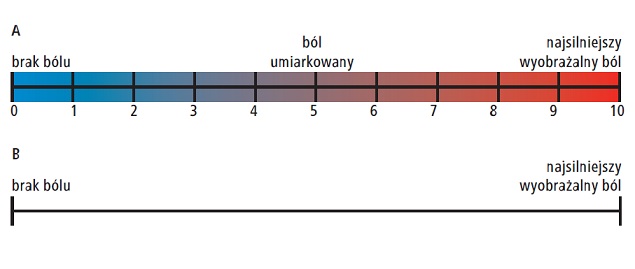 aktualnie: ………………… punkty, maksymalnie: ………………… punkty charakter bólu (ostry, tępy, pulsujący, piekąc, rozdzierający)…………………………………………………………………………………………..…………………………………………………………………………………………..czynniki zmniejszające lub zwiększające ból…………………………………………………………………………………………..…………………………………………………………………………………………..okoliczności występowania bólu (pora dnia, rodzaj czynności związanych 
z bólem, skutki wystąpienia bólu w określonych sytuacjach)…………………………………………………………………………………………..…………………………………………………………………………………………..…………………………………………………………………………………………………………………………………………………………………………………….wpływ bólu na codzienne czynności…………………………………………………………………………………………..…………………………………………………………………………………………..………………………………………………………………………………………….…………………………………………………………………………………………..osłabienie mięśni…………………………………………………………………………………………..…………………………………………………………………………………………..zaniki mięśni…………………………………………………………………………………………..…………………………………………………………………………………………..zaburzenia oddawania moczu…………………………………………………………………………………………..…………………………………………………………………………………………..zaburzenia oddawania stolca (biegunka/zaparcia)…………………………………………………………………………………………..…………………………………………………………………………………………..zaburzenia nastroju…………………………………………………………………………………………..…………………………………………………………………………………………..zaburzenia psychiczne…………………………………………………………………………………………..…………………………………………………………………………………………..zaburzenia funkcji poznawczych…………………………………………………………………………………………..…………………………………………………………………………………………..zespół przewlekłego zmęczenia…………………………………………………………………………………………..…………………………………………………………………………………………..inne …………………………………………………………………………………………..…………………………………………………………………………………………..………………………………………………………………………………………….………………………………………………………………………………………….………………………………………………………………………………………….…………………………………………………………………………………………..……………………………………………………………………………………………………………………………………………………………………………………IV Interwencje pielęgniarskie zakres obserwacji chorego …………………………………………………………………………………………..…………………………………………………………………………………………..………………………………………………………………………………………….…………………………………………………………………………………………..działania związane z farmakoterapią …………………………………………………………………………………………..…………………………………………………………………………………………..…………………………………………………………………………………………..………………………………………………………………………………………….działania związane z odżywianiem…………………………………………………………………………………………..…………………………………………………………………………………………..…………………………………………………………………………………………..………………………………………………………………………………………….działania związane z zapobieganiem zapaleniu jamy ustnej …………………………………………………………………………………………..…………………………………………………………………………………………..…………………………………………………………………………………………..………………………………………………………………………………………….wykaz materiałów i środków niezbędnych do wykonania zadań…………………………………………………………………………………………..…………………………………………………………………………………………..…………………………………………………………………………………………………………………………………………………………………………………działania edukacyjne – Udziel pacjentowi odpowiedzi na pytania dotyczące objawów ubocznych (niepożądanych) chemioterapii:Jakich objawów ubocznych mogę oczekiwać bezpośrednio po chemioterapii? .................................................................................................................................................................................................................................................................................................................................................................................................................................................................Jakich objawów ubocznych mogę oczekiwać w późniejszym okresie po chemioterapii? ..................................................................................................................................................................................................................................................................................................................................................................................................................................................................Jak poważne mogą być objawy uboczne?...........................................................................................................................................................................................................................................................................................................Jak długo będą utrzymywać się objawy uboczne? ...........................................................................................................................................................................................................................................................................................................Czy objawy uboczne ustąpią po zakończeniu leczenia? ...........................................................................................................................................................................................................................................................................................................W jaki sposób będę mógł (mogła) radzić sobie z objawami ubocznymi? ...........................................................................................................................................................................................................................................................................................................W jaki sposób mój lekarz lub pielęgniarka będą radzić sobie z ubocznymi działaniami chemioterapii? ..........................................................................................................................................................................................................................................................................................................Kiedy należy zawiadomić lekarza lub pielęgniarkę o wystąpieniu objawów ubocznych?...........................................................................................................................................................................................................................................................................................................zakres udzielanego wsparcia Informacyjnego…………………………………………………………………………………………..…………………………………………………………………………………………………………………………………………………………………………………………………………………………………………………………………psychologicznego…………………………………………………………………………………………..…………………………………………………………………………………………………………………………………………………………………………………………………………………………………………………………………materialnego…………………………………………………………………………………………..…………………………………………………………………………………………………………………………………………………………………………………………………………………………………………………………………ocena zrealizowanych działań pielęgniarskich …………………………………………………………………………………………..…………………………………………………………………………………………..…………………………………………………………………………………………………………………………………………………………………………………….…………………………………………………………podpis studenta